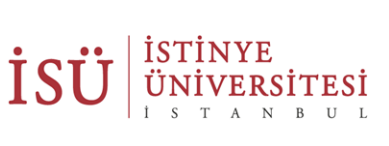 İSTİNYE ÜNİVERSİTESİ ECZACILIK FAKÜLTESİ SOSYAL SORUMLULUK PROJESİ  DERSİ USUL VE ESASLARIAmaçDersin amacı öğretim üyelerinin danışmanlığında Eczacılık Fakültesi öğrencilerinin sağlık alanında toplumsal katkı sağlayacak bir sosyal sorumluluk projesi geliştirmesinin desteklenmesi ve  sosyal sorumluluk bilincinin güçlendirilmesidir. Sosyal Sorumluluk Proje Dersi Koşulları   İstinye Üniversitesi Eczacılık Fakültesi müfredatının 9. yarıyılında  yer alan Sosyal Sorumluluk Projesi dersi zorunlu ders kapsamındadır ve sadece kendi ilgili döneminde alınabilir.Sosyal Sorumluluk Proje DersiSosyal Sorumluluk Projesi dersinin birinci ve ikinci haftasında ders sorumlusu, öğrencilere sosyal sorumluluğun tanımı ve çalışmaları konusunda genel bilgilendirme yapar.Öğrencilerin dönemin en geç üçüncü haftası içerisinde takım oluşturması istenir. Ders sorumlusu her bir takıma bir öğretim üyesini dönemin üçüncü haftasında danışman olarak atar; takım listelerini danışman ve öğrenciler ile paylaşır. Öğrenciler ara döneme kadar uygulayacakları proje konusunu belirler, planlamasını yapar ve projeye ait  alt yapıyı oluşturur. Öğrenciler takım olarak ortak oluşturdukları imza işlemleri tamamlanmış proje planlama formunu ve taahütnameyi , birey bazında ara dönem ödevi olarak sisteme yükler.Öğrenciler ara dönem sonrasında projenin uygulanmasını gerçekleştirir. Projenin uygulanması öncesinde danışman hoca EBYS üzerinden etkinlik katılım formu onay sürecini başlatır.  Dönem sonunda öğrenciler bireysel olarak takım raporlarını ve MP4 formatında video çekimlerini sisteme yükler. Projelerin değerlendirilmesi ders sorumlusu tarafından geçti/kaldı olarak yapılır. .Sosyal Sorumluluk Projesi Dersi Danışmanı Sosyal Sorumluluk Projesi öğrenciler tarafından ilgili öğretim üyesinin danışmanlığında düzenli bir şekilde yürütülür. Sosyal Sorumluluk Projesi danışmanı, projenin planlanması, proje çalışmalarının sürdürülmesi, bulguların yorumlanması gibi hususlarda öğrenciye rehberlik eder Danışmanlar Proje Planlama Formunu imzalar. Danışmanlar EBYS üzerinden yapılacak etkinliklerin onayı için akademik etkinlik onay formunu  öğrenciler ile birlikte doldurur ve onay sürecini başlatır. Sosyal Sorumluluk Proje Başarı Çıktıları Öğrencinin topluma katkının önemi konusunda farkındalığı artar.Öğrenci sağlık alanında sosyal sorumluluk projesi konusunu seçer.Öğrenci sağlık alanında  sosyal sorumluluk proje  ihtiyaçlarını  belirler .Öğrenci sağlık alanında  sosyal sorumluluk projesini  planlar .Öğrenci sağlık alanında  sosyal sorumluluk projesini  uygular Farklı alanlardan oluşturulan bir jüri tarafından seçilen ilk üç proje mezuniyette ödüllendirilir. *Bu usul ve esasların hükümlerini İstinye Üniversitesi Eczacılık Fakültesi Dekanı yürütür.Ekler :Taahütname Proje Planlama Formu 